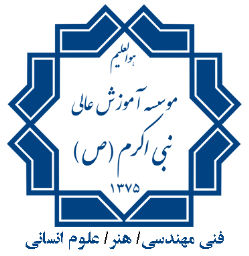 فرم درخواست تجدید‌نظرمسئول محترم آموزش گروه _________اینجانب ___________________ دانشجوی رشته ____________ مقطع ___________ به شماره دانشجویی _______________ که در درس __________________ استاد ارجمند _______________ نمره ___/___ اخذ نموده‌ام، درخواست بررسی مجدد ورقه امتحانی خود را دارم.	امضاء دانشجو	مورخ    /   /-------------------------------------------------------------------------------------------------------------------------------------------------------------------------------------------------------------------------------------------------------------------------------------------------------------------------------------------------------------------------------------------------------------------------------------------------------------------------------------------------------------------------------------------------------------------------------------------------------------------------------------------------------------------------------------------------------------------------------------------------------------------------------------------------------------------------------------------------------------------------------------------------------------------------------------------------------------------------------------------------------------------------------------------------------------------------------------------------------------------------------------------------------------------------------------------------------------------------------------نظر استاد ارجمند: با سلام واحترام؛ پیرو درخواست آقای / خانم _______________ دانشجوی رشته __________ مقطع _________ به شماره دانشجویی _______________ برگه امتحانی نام‌برده در درس _______________ بر اساس موارد زیر دوباره بررسی شده و نتیجه به‌شرح زیر اعلام می‌گردد.شرح سایر موارد در صورت وجود: _____________________________________________________	امضاء استاد	مورخ    /  /-------------------------------------------------------------------------------------------------------------------------------------------------------------------------------------------------------------------------------------------------------------------------------------------------------------------------------------------------------------------------------------------------------------------------------------------------------------------------------------------------------------------------------------------------------------------------------------------------------------------------------------------------------------------------------------------------------------------------------------------------------------------------------------------------------------------------------------------------------------------------------------------------------------------------------------------------------------------------------------------------------------------------------------------------------------------------------------------------------------------------------------------------------------------------------------------------------------------------------------نظر شورای آموزشی: مراتب فوق در تاریخ __/__/____ در جلسه شورای آموزشی مطرح گردید و با توجه به نظر استاد و بررسی اوراق امتحانی نتیجه زیر حاصل شد:________________________________________________________________________	امضاء معاون آموزشی	مورخ    /  /رونوشت‌ها: 1) دفتر کارگزینی جهت درج در سوابق استاد محترم  و  2) بایگانی جهت درج در پرونده دانشجو  بررسی دوباره و دقت بیشتر در تصحیح سوالات مرور دوباره و دقت کافی در جمع نمرات نمره‌گذاری صفحات یا برگه‌های امتحانی تصحیح نشده احتساب نمره پروژه درسی احتساب نمره فعّالیت کلاسی سایر مواردنظر استاد محترم با توجه به تحصیح دقیق اوراق امتحانی و عدم وجود اشتباه در آن، نمره دانشجو قابل تغییر نیست.نظر استاد محترم با توجه به بند ___ نمره نام‌برده از __/__ به __/__ تغییر می‌یابد، لذا مراتب جهت طرح در شورای آموزشی و تصمیم‌گیری نهایی اعلام می‌گردد.